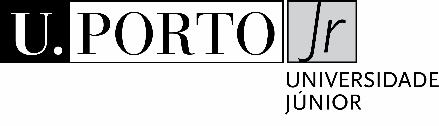 Escola de Química e Bioquímica 2023Carta de RecomendaçãoEscola: 		Nome do aluno: 		Nome do professor:de Física e Química 	Classificações:Classificação obtida pelo(a) aluno(a) no final do 2.º período do corrente ano letivo à sua disciplina:A candidatura do(a) estudante à Escola de Química e Bioquímica tem todo o sentido porque:Assinatura do Professor(com carimbo oficial da Escola)____________________________________e-mail do professor: ________________________